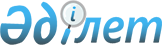 "Жұмыс істеп жүрген жастарға сатып алу құқығынсыз жалға берілетін тұрғынжай беру қағидаларын бекіту туралы" Қазақстан Республикасы Ақпарат және қоғамдық даму министрінің 2019 жылғы 29 тамыздағы № 318 бұйрығына өзгерістер енгізу туралыҚазақстан Республикасы Ақпарат және қоғамдық даму министрінің 2019 жылғы 25 желтоқсандағы № 505 бұйрығы. Қазақстан Республикасының Әділет министрлігінде 2019 жылғы 26 желтоқсанда № 19767 болып тіркелді
      "Мемлекеттік жастар саясаты туралы" 2015 жылғы 9 ақпандағы Қазақстан Республикасының Заңы 6-бабының 12-1) тармақшасына сәйкес БҰЙЫРАМЫН:
      1. "Жұмыс істеп жүрген жастарға сатып алу құқығынсыз жалға берілетін тұрғынжай беру қағидаларын бекіту туралы" Қазақстан Республикасы Ақпарат және қоғамдық даму министрінің 2019 жылғы 29 тамыздағы № 318 бұйрығына (Нормативтік құқықтық актілерді мемлекеттік тіркеу тізілімінде № 19319 болып тіркелген, 2019 жылғы 4 қыркүйекте Қазақстан Республикасы Нормативтік құқықтық актілерінің эталондық бақылау банкінде жарияланған) мынадай өзгерістер енгізілсін:
      қосымшада:
      Жұмыс істеп жүрген жастарға сатып алу құқығынсыз жалға берілетін тұрғынжай беру қағидаларында:
      2-тармақтың 3) тармақшасы мынадай редакцияда жазылсын:
      "3) уәкілетті орган – тұрғын үй қатынастары саласында басшылықты жүзеге асыратын жергілікті атқарушы органның құрылымдық бөлімшесі.".
      6-тармақ мынадай редакцияда жазылсын:
      "6. Құжаттарды қабылдау аяқталғаннан кейін уәкілетті орган 5 (бес) жұмыс күні ішінде құжаттардың толықтығын және олардың осы Қағидалардың 4 және 5-тармақтарына сәйкестігін тексереді.
      Өтініш беруші осы Қағидалардың 5-тармағында көзделген тізбеге сәйкес құжаттар топтамасын толық ұсынбаған жағдайда, өтініш берушіге 1 (бір) жұмыс күні ішінде жоқ құжаттарды қосымша ұсынуға мүмкіндік беріледі.
      Өтініш беруші осы Қағидалардың 4 және 5-тармақтарының талаптарына сәйкес келмеген жағдайда, уәкілетті орган сатып алу құқығынсыз жалға берілетін тұрғынжайды беруден жазбаша түрде бас тартады.".
      2. Қазақстан Республикасы Ақпарат және қоғамдық даму министрлігінің Жастар және отбасы істері комитеті заңнамада белгіленген тәртіппен:
      1) осы бұйрықты Қазақстан Республикасы Әділет министрлігінде мемлекеттік тіркеуді;
      2) осы бұйрықты ресми жарияланғаннан кейін Қазақстан Республикасы Ақпарат және қоғамдық даму министрлігінің интернет-ресурсында орналастыруды қамтамасыз етсін.
      3. Осы бұйрықтың орындалуын бақылау жетекшілік ететін Қазақстан Республикасының Ақпарат және қоғамдық даму вице-министріне жүктелсін.
      4. Осы бұйрық алғашқы ресми жарияланған күнінен кейін күнтізбелік он күн өткен соң қолданысқа енгізіледі.
					© 2012. Қазақстан Республикасы Әділет министрлігінің «Қазақстан Республикасының Заңнама және құқықтық ақпарат институты» ШЖҚ РМК
				
      Қазақстан Республикасының 
Ақпарат және қоғамдық даму министрі 

Д. Абаев
